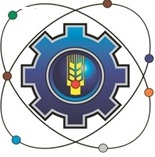 Министерство образования Московской областиГосударственное бюджетное профессиональное образовательное учреждение Московской области «Щелковский колледж»(ГБПОУ МО «Щелковский колледж»)РАБОЧАЯ ПРОГРАММА УЧЕБНОЙ ПРАКТИКИПМ 02. Организация и ведение процессов приготовления, оформления и подготовки к реализации горячих блюд, кулинарных изделий, закусок сложного ассортимента с учетом потребностей различных категорий потребителей, видов и форм обслуживаниядля подготовки специалистов среднего звенапо специальности 43.02.15 Поварское и кондитерское дело                                                          2018Рабочая программа разработана на основе Федерального государственного образовательного стандарта среднего профессионального образования по специальности 43.02.15 Поварское и кондитерское дело ( приказ Министерства образования и науки от 9 декабря 2016 г. N 1565), профессионального стандарта «Кондитер», утвержденного приказом Министерства труда и социальной защиты Российской Федерации от 7 сентября 2015 г. N 597н. (регистрационный номер 549) и профессионального стандарта «Повар» , утвержденного приказом Министерства труда и социальной защиты Российской Федерации от 8 сентября 2015 г. N 610н (регистрационный номер 557).Организация-разработчик:Государственное бюджетное профессиональное образовательное учреждение Московской области «Щелковский колледж» (ГБПОУ МО «Щелковский колледж»)Разработчики:группа преподавателей и методистов ГБПОУ МО «Щелковский колледж»РАССМОТРЕНАпредметной (цикловой) комиссией от «28» августа 2018г.протокол № 1Председатель ПЦК______________ Д.М. ИркабаеваСОГЛАСОВАНОПредставитель работодателя:____________________________наименование предприятия____________________________подпись               ФИО«____» _____________20___ г.		МП       СОДЕРЖАНИЕОБЩАЯ ХАРАКТЕРИСТИКА ПРОГРАММЫ УЧЕБНОЙ ПРАКТИКИ2. СТРУКТУРА И СОДЕРЖАНИЕ УЧЕБНОЙ ПРАКТИКИ3. УСЛОВИЯ РЕАЛИЗАЦИИ ПРОГРАММЫ УЧЕБНОЙ ПРАКТИКИ4. КОНТРОЛЬ И ОЦЕНКА РЕЗУЛЬТАТОВ ОСВОЕНИЯ УЧЕБНОЙ ПРАКТИКИ1. ОБЩАЯ ХАРАКТЕРИСТИКА ПРОГРАММЫ УЧЕБНОЙ ПРАКТИКИ 1.1. Область применения рабочей прогамы.Рабочая программа учебной практики является частью основной профессиональной образовательной программы в соответствии с ФГОС СПО по специальности 43.02.15 Поварское и кондитерское дело, входящей в состав укрупненной группы профессий/специальностей 43.00.00 Сервис и туризм.1.2. Цель и планируемые результаты освоения учебной практикирезультате прохождения учебной практики студент должен освоить основной вид деятельности: организацию и ведение процессов приготовления, оформления и подготовки к реализации горячих блюд, кулинарных изделий, закусок сложного ассортимента с учетом потребностей различных категорий потребителей, видов и форм обслуживания и соответствующие ему общие компетенции, и профессиональные компетенции:1.2.1. Перечень общих компетенций1.2.2. Перечень профессиональных компетенцийВыпускник, освоивший программу СПО по специальности должен обладать профессиональными компетенциями1.2.3. В результате прохождения учебной практики студент должен:кулинарной продукции;способы сокращения потерь и сохранения пищевой ценности продуктов при приготовлении горячей кулинарной продукции;правила составления меню, разработки рецептур, составления заявок на продукты;виды и формы обслуживания, правила сервировки стола и правила подачи горячих блюд, кулинарных изделий и закусок1.3. Количество часов, отводимое на освоение программы учебной практикиВсего часов – 72Учебная практика – 70 часовДифференцированный зачет -  2 часаСтруктура и содержание программы учебной практикиУСЛОВИЯ РЕАЛИЗАЦИИ ПРОГРАММЫ УЧЕБНОЙ ПРАКТИКИТребования к минимальному материально-техническому обеспечениюДля реализации программы учебной практики должны быть предусмотрены следующие специальные помещения:Лаборатория:Учебная кухня ресторана, оснащенных в соответствии с п. 6.2.1. Примерной программы по специальности 43.02.15 Поварское и кондитерское дело.Оснащенные базы практики, в соответствии, с п 6.1.2.2. Примерной программы по специальности 43.02.15 Поварское и кондитерское дело.3.2 Общие требования к организации образовательного процесса Учебная практика направлена на формирование у студентовпрактических профессиональных умений, приобретение первоначального практического опыта, реализуемых в рамках модулей ППССЗ СПО по видам профессиональной деятельности для освоения ими общих и профессиональных компетенций по избранной специальности, и (или) освоение рабочей профессии, если это является одним из видов профессиональной деятельности, предусмотренных ФГОС СПО.Учебная практика проводится в учебных, учебно-производственных лабораториях, либо в организациях в специально оборудованных помещениях на основе заключенных договоров. Учебная практика проводится по графику учебного процесса. Учебная практика проводится рассредоточено, параллельно освоению студентами профессиональных компетенций в рамках профессионального модуля. Перед началом практики со студентами проводится вводный инструктаж по технике безопасности с оформлением в журнале вводного инструктажа. Продолжительность рабочего дня студентов во время учебной практики, не связанной с выполнением производственного труда, составляет 36 академических часов внеделю, независимо от возраста студентов. При проведении учебной практики группа студентов может делиться на подгруппы численностью не менее 8 человек.3.3. Информационное обеспечение реализации программыДля реализации программы библиотечный фонд образовательной организации должен иметь печатные и/или электронные образовательные и информационные ресурсы, рекомендуемые для использования в образовательном процессе.3.3.1. Печатные издания:Российская Федерация. Законы. О качестве и безопасности пищевых продуктов [Электронный ресурс]: федер. закон: [принят Гос. Думой 1 дек.1999 г.: одобр. Советом Федерации 23 дек. 1999 г.: в ред. на 13.07.2015г.213-ФЗ].Российская Федерация. Постановления. Правила оказания услуг общественного питания [Электронный ресурс]: постановление Правительства РФ: [Утв. 15 авг. 1997 г. № 1036: в ред. от 10 мая 2007 № 276].ГОСТ 31984-2012 Услуги общественного питания. Общие требования.- Введ.2015-01-01. - М.: Стандартинформ, 2014.-III, 8 с.ГОСТ 30524-2013 Услуги общественного питания. Требования к персоналу. - Введ.2016-01-01. - М.: Стандартинформ, 2014.-III, 48 с.ГОСТ 31985-2013 Услуги общественного питания. Термины и определения.- Введ. 2015-01-01. - М.: Стандартинформ, 2014.-III, 10 с.ГОСТ 30390-2013 Услуги общественного питания. Продукция общественного питания, реализуемая населению. Общие технические условия – Введ. 2016 – 01 – 01.- М.: Стандартинформ, 2014.- III, 12 с.ГОСТ 30389 - 2013 Услуги общественного питания. Предприятия общественного питания. Классификация и общие требования – Введ. 2016 – 01 – 01. – М.: Стандартинформ, 2014.- III, 12 с.ГОСТ 31986-2012 Услуги общественного питания. Метод органолептической оценки качества продукции общественного питания. – Введ. 2015 – 01 – 01. – М.: Стандартинформ, 2014. – III, 11 с.ГОСТ 31987-2012 Услуги общественного питания. Технологические документы на продукцию общественного питания. Общие требования к оформлению, построению и содержанию.- Введ. 2015 – 01 – 01. – М.: Стандартинформ, 2014.- III, 16 с.ГОСТ 31988-2012 Услуги общественного питания. Метод расчета отходов и потерь сырья и пищевых продуктов при производстве продукции общественного питания. – Введ. 2015 – 01 – 01. – М.: Стандартинформ, 2014. – III, 10 с.Профессиональный стандарт «Повар». Приказ Министерства труда и социальной защиты РФ от 08.09.2015 № 610н (зарегистрировано в Минюсте России 29.09.2015 № 39023).Сборник технических нормативов – Сборник рецептур на продукцию для обучающихся во всех образовательных учреждениях/ под общ. ред. М.П. Могильного, В.А.Тутельяна. - М.: ДеЛи принт, 2015.- 544с.Сборник технических нормативов – Сборник рецептур на продукцию диетического питания для предприятий общественного питания/ под общ. ред. М.П. Могильного, В.А.Тутельяна. - М.: ДеЛи плюс, 2013.-808с.Сборник рецептур блюд и кулинарных изделий для предприятий общественного питания: Сборник технических нормативов. Ч. 1 / под ред. Ф.Л.Марчука - М.: Хлебпродинформ, 1996. – 615 с.Сборник рецептур блюд и кулинарных изделий для предприятий общественного питания: Сборник технических нормативов. Ч. 2 / Под общ. ред. Н.А.Лупея. - М.: Хлебпродинформ, 1997.- 560 с.Ботов М.И. Оборудование предприятий общественного питания : учебник для студ.учреждений высш.проф.образования / М.И. Ботов, В.Д.Елхина, В.П. Кирпичников. – 1-е изд. – М. : Издательский центр «Академия», 2013. – 416 с.Володина М.В. Организация хранения и контроль запасов исырья : учебник для учащихся учреждений сред.проф.образования / М.В.Володина, Т.А. Сопачева. – 3-е изд., стер. – М. : Издательский центр«Академия», 2015. – 192 сДубровская Н.И. Приготовление супов и соусов: учеб.для учащихся учреждений сред.проф.образования / Н.И. Дубровская , Е.В.. Чубасова. – 1-е изд. – М. : Издательский центр «Академия», 2015. – 176 сЗолин  В.П.  Технологическое  оборудование  предприятийобщественногопитания:учеб.дляучащихсяучрежденийсред.проф.образования / В.П.Золин. – 13-е изд. – М. : Издательский центр«Академия», 2016. – 320 сКащенко  В.Ф.  Оборудование  предприятий  общественногопитания: учебное пособие/В.Ф. Кащенко, Р.В. Кащенко. – М.: Альфа, 2015. – 416 с.Лутошкина Г.Г. Техническое оснащение и организация рабочегоместа:  учеб.для  учащихся  учреждений  сред.проф.образования  /  Г.Г.Лутошкина, Ж.С. Анохина. – 1-е изд. – М. : Издательский центр «Академия»,2016. – 240 сМартинчик А.Н. Микробиология, физиология питания, санитарияучебник для студ. учреждений сред.проф.образования / А.Н. Мартинчик, А.А.Королев, Ю.В.Несвижский. – 5-е изд., стер. – М. : Издательский центр«Академия», 2016. – 352 с.Профессиональные стандарты индустрии питания. Т.1 / Федерация Рестораторов и Отельеров. - М.: Ресторанные ведомости, 2013. – 512 с.Радченко С.Н Организация производства на предприятиях общественного питания: учебник для нач. проф. образования /С.Н. Радченко.- «Феникс», 2013 – 373 с.Самородова И.П. Организация процесса приготовления и приготовление полуфабрикатов для сложной кулинарной продукции : учебник для студ. учреждений сред.проф.образования / И.П. Самородова. – 4-е изд., стер. – М. : Издательский центр «Академия», 2016. – 192 с.Самородова И.П. Приготовление блюд из мяса и домашнейптицы:  учеб.для  учащихся  учреждений  сред.проф.образования  /  И.П.Самородова. – 2-е изд., стер. – М. : Издательский центр «Академия», 2015. – 128 сСоколова Е. И. Приготовление блюд из овощей и грибов: учеб.для учащихся учреждений сред.проф.образования / Е.И.Соколова. – 2-е изд., стер. – М. : Издательский центр «Академия», 2015. – 288 сУсов В.В. Организация производства и обслуживания на предприятиях общественного питания : учеб.пособие для студ. учреждений сред.проф.образования / В.В. Усов. – 13-е изд., стер. – М. : Издательский центр «Академия», 2015. – 432 сЭлектронные издания:Российская Федерация. Законы. О качестве и безопасности пищевых продуктов [Электронный ресурс]: федер. закон: [принят Гос. Думой 1 дек.1999 г.: одобр. Советом Федерации 23 дек. 1999 г.: в ред. на 13.07.2015г. № 213-ФЗ]. http://base.garant.ruРоссийская Федерация. Постановления. Правила оказания услуг общественного питания [Электронный ресурс]: постановление Правительства РФ: [Утв. 15 авг. 1997 г. № 1036: в ред. от 10 мая 2007 № 276].3. СанПиН 2.3.2. 1324-03Гигиенические требования к срокам годности и условиям хранения пищевых продуктов [Электронный ресурс]: постановление Главного государственного санитарного врача РФ от 22 мая 2003 г. № 98.СП 1.1.1058-01. Организация и проведение производственного контроля за соблюдением санитарных правил и выполнением санитарно-эпидемиологических (профилактических) мероприятий [Электронныйресурс]: постановление Главного государственного санитарного врача РФ от 13 июля 2001 г. № 18 [в редакции СП 1.1.2193-07 «Дополнения № 1»]. – Режим доступа:СанПиН 2.3.2.1078-01 Гигиенические требования безопасности и пищевой ценности пищевых продуктов [Электронный ресурс]: постановление Главного государственного санитарного врача РФ от 20 августа 2002 г. № 27СанПиН 2.3.6. 1079-01 Санитарно-эпидемиологические требованияорганизациям общественного питания, изготовлению и оборотоспособности в них пищевых продуктов и продовольственного сырья [Электронный ресурс]: постановление Главного государственного санитарного врача РФ от 08 ноября 2001 г. № 31 [в редакции СП 2.3.6. 2867-11 «Изменения и дополнения» № 4»]. – Режим доступа http://ozpp.ru/laws2/postan/post7.htmlhttp://www.ohranatruda.ru/ot_biblio/normativ/data_normativ/46/46201/http://fcior.edu.ru/catalog/meta/5/p/page.html;http://www.jur-jur.ru/journals/jur22/index.html;http://www.eda-server.ru/gastronom/;http://www.eda-server.ru/culinary-school/http:/  /www.pitportal.ru/КОНТРОЛЬ И ОЦЕНКА РЕЗУЛЬТАТОВ ОСВОЕНИЯ УЧЕБНОЙ ПРАКТИКИправка ножей;– точность, соответствие заданию ведение расчетов потребности в сырье, продуктах;– соответствие правилам оформления заявки на сырье, продуктыОрганизация и ведение процессов приготовления, творческого оформления и подготовки к реализации супов, горячих блюд, кулинарных изделий, закусок сложного ассортимента:– адекватный выбор основных продуктов и дополнительных ингредиентов, в том числе специй, приправ, точное распознавание недоброкачественных продуктов;– соответствие потерь при приготовлении горячей кулинарной продукции действующим нормам;– оптимальность процесса приготовления супов, соусов, горячих блюд, кулинарных изделий и закусок (экономия ресурсов: продуктов, времени, энергетических затрат и т.д., соответствие выбора способов и техник приготовления рецептуре, особенностям заказа);– профессиональная демонстрация навыков работы с ножом, механическим, тепловым оборудованием, оборудованием для вакуумирования, упаковки;– соответствие готовой продукции (внешний вид, форма, вкус, консистенция, выход и т.д.) особенностям заказа, методам обслуживания;– правильное, оптимальное, адекватное заданию планирование и ведение процессов приготовления, творческого оформления и подготовки к реализации супов, соусов, горячих блюд, кулинарных изделий и закусок сложного ассортимента, соответствие процессов инструкциям, регламентам;– соответствие процессов приготовления и подготовки к реализации стандартам чистоты, требованиям охраны труда и техники безопасности:корректное использование цветных разделочных досок;раздельное использование контейнеров для органических и неорганических отходов;соблюдение требований персональной гигиены в соответствиитребованиями системы ХАССП (сан.спец.одежда, чистота рук, работа в перчатках при выполнении конкретных операций, хранение ножей в чистом виде во время работы, правильная (обязательная) дегустация в процессе приготовления, чистота на рабочем месте и в холодильнике);адекватный выбор и целевое, безопасное использование оборудования, инвентаря, инструментов, посуды.–  соответствие времени выполнения работ нормативам;– соответствие массы супов, соусов, горячих блюд, кулинарных изделий, закусок требованиям рецептуры, меню, особенностям заказа;–  точность  расчетов  закладки  продуктов  при  изменениивыхода горячей кулинарной продукции, взаимозаменяемости продуктов;– адекватность оценки качества готовой продукции, соответствия ее требованиям рецептуры, заказу;– соответствие внешнего вида готовой горячей кулинарной продукции требованиям рецептуры, заказа:соответствие температуры подачи виду блюда;аккуратность порционирования горячих блюд, кулинарных изделий, закусок при отпуске (чистота тарелки, правильное использование пространства тарелки, использование для оформления блюда только съедобных продуктов);соответствие объема, массы блюда размеру и форме тарелки;гармоничность, креативность внешнего вида готовой продукции (общее визуальное впечатление:цвет/сочетание/баланс/композиция);гармоничность вкуса, текстуры и аромата готовой продукции в целом и каждого ингредиентасовременным требованиям, требованиям рецептуры, отсутствие вкусовых противоречий;соответствие текстуры (консистенции) каждого компонента блюда/изделия заданию, рецептуре.– эстетичность, аккуратность упаковки готовой горячей кулинарной продукции для отпуска на вынос.– актуальность,	соответствие	разработанной,	адаптированнойрецептуры особенностям заказа, виду и форме обслуживания:оптимальность, точность выбора типа и количества продуктов, вкусовых, ароматических, красящих веществ, соответствие их требованиям по безопасности продукции;соответствие дополнительных ингредиентов виду основного сырья;соблюдение баланса жировых и вкусовых компонентов;актуальность,   оптимальность   формы,   текстуры,соответствие их	способу последующей термическойобработки;оптимальность выбора, комбинирования способов кулинарной обработки и приготовления; соответствие способов обработки виду, кондиции сырья, продуктов;точность выбора направлений изменения рецептуры с учетом особенностей заказа, сезонности, форме обслуживания;– точность,	правильность	ведения	расчетов,	оформлениярезультатов	проработки;	соответствие	методов	расчетаколичества	сырья,	продуктов,	массы	готового	блюда,кулинарного изделия действующим методикам, правильностьопределения норм отходов и потерь при обработке сырья иприготовлении горячих блюд, кулинарных изделий, закусок;– правильность	оформления	акта	проработки	новой	илиадаптированной рецептуры;– оптимальность	выбора	способа	презентации	результатовпроработки (горячую кулинарную продукцию, разработаннуюдокументацию);– демонстрация профессиональных навыков выполнения работ поприготовлению горячей кулинарной продукции сложногоассортимента при проведении мастер-класса для представлениярезультатов разработки.УТВЕРЖДАЮЗам.директора по УР  _______________ (Ф.В. Бубич)   подпись                              «____»____________ 20_____ г.КодНаименование общих компетенцийОК 01.Выбирать способы решения задач профессиональной деятельности,применительно к различным контекстамОК 02.Осуществлять поиск, анализ и интерпретацию информации, необходимой длявыполнения задач профессиональной деятельностиОК 03.Планировать и реализовывать собственное профессиональное и личностноеразвитиеОК 04.Работать в коллективе и команде, эффективно взаимодействовать с коллегами,руководством, клиентамиОК 05.Осуществлять устную и письменную коммуникацию на государственномязыке с учетом особенностей социального и культурного контекстаОК 06.Проявлять гражданско-патриотическую позицию, демонстрироватьосознанное поведение на основе общечеловеческих ценностейОК 07.Содействовать сохранению окружающей среды, ресурсосбережению,эффективно действовать в чрезвычайных ситуацияхОК 09.Использовать информационные технологии в профессиональной деятельностиОК 10.Пользоваться профессиональной документацией на государственном ииностранном языкеКодНаименование видов деятельности и профессиональных компетенцийВД 2Организация и ведение процессов приготовления, оформления и подготовкик  реализации  горячих  блюд,  кулинарных  изделий,  закусок  сложногоассортимента с учетом потребностей различных категорий потребителей,видов и форм обслуживанияПК 2.1.Организовывать подготовку рабочих мест, оборудования, сырья, материаловдля приготовления горячих блюд, кулинарных изделий, закусок сложногоассортимента в соответствии с инструкциями и регламентамиПК 2.2Осуществлять  приготовление,  творческое  оформление  и  подготовку  креализации супов сложного ассортимента с учетом потребностей различныхкатегорий потребителей, видов и форм обслуживанияПК 2.3Осуществлять приготовление, непродолжительное хранение горячих соусовсложного ассортиментаПК 2.4Осуществлять  приготовление,  творческое  оформление  и  подготовку  креализации горячих блюд и гарниров из овощей, круп, бобовых, макаронныхизделий сложного ассортимента с учетом потребностей различных категорийпотребителей, видов и форм обслуживанияПК 2.5Осуществлять  приготовление,  творческое  оформление  и  подготовку  креализации  горячих  блюд  из  яиц,  творога,  сыра,  муки  сложногоассортимента с учетом потребностей различных категорий потребителей,видов и форм обслуживанияПК 2.6Осуществлять  приготовление,  творческое  оформление  и  подготовку  креализации горячих блюд из рыбы, нерыбного водного сырья сложногоассортимента с учетом потребностей различных категорий потребителей,видов и форм обслуживанияПК 2.7Осуществлять  приготовление,  творческое  оформление  и  подготовку  креализации горячих блюд из мяса, домашней птицы, дичи и кроликасложного  ассортимента  с  учетом  потребностей  различных  категорийпотребителей, видов и форм обслуживанияПК 2.8Осуществлять разработку, адаптацию рецептур горячих блюд, кулинарныхизделий, закусок в том числе авторских, брендовых, региональных с учетомпотребностей различных категорий потребителейИметь практический опытразработкеассортиментагорячей  кулинарнойпродукции с учетом потребностей различных категорийпродукции с учетом потребностей различных категорийпродукции с учетом потребностей различных категорийпотребителей, видов и форм обслуживания;потребителей, видов и форм обслуживания;потребителей, видов и форм обслуживания;разработке,   адаптации   рецептур   с   учетомразработке,   адаптации   рецептур   с   учетомразработке,   адаптации   рецептур   с   учетомвзаимозаменяемости сырья, продуктов, изменения выходавзаимозаменяемости сырья, продуктов, изменения выходавзаимозаменяемости сырья, продуктов, изменения выходапродукции, вида и формы обслуживания;продукции, вида и формы обслуживания;продукции, вида и формы обслуживания;организации  и  проведении  подготовки  рабочихорганизации  и  проведении  подготовки  рабочихорганизации  и  проведении  подготовки  рабочихмест, подготовки к работе и безопасной эксплуатациимест, подготовки к работе и безопасной эксплуатациимест, подготовки к работе и безопасной эксплуатациитехнологическогооборудования,производственногоинвентаря, инструментов, весоизмерительных приборов винвентаря, инструментов, весоизмерительных приборов винвентаря, инструментов, весоизмерительных приборов всоответствии с инструкциями и регламентами;соответствии с инструкциями и регламентами;соответствии с инструкциями и регламентами;подборе  в  соответствии  с  технологическимиподборе  в  соответствии  с  технологическимиподборе  в  соответствии  с  технологическимиподборе  в  соответствии  с  технологическимиподборе  в  соответствии  с  технологическимиподборе  в  соответствии  с  технологическимитребованиями, оценке качества, безопасности продуктов,требованиями, оценке качества, безопасности продуктов,требованиями, оценке качества, безопасности продуктов,требованиями, оценке качества, безопасности продуктов,требованиями, оценке качества, безопасности продуктов,требованиями, оценке качества, безопасности продуктов,полуфабрикатов,  приготовлении  различными  методами,полуфабрикатов,  приготовлении  различными  методами,полуфабрикатов,  приготовлении  различными  методами,полуфабрикатов,  приготовлении  различными  методами,полуфабрикатов,  приготовлении  различными  методами,полуфабрикатов,  приготовлении  различными  методами,творческом оформлении, эстетичной подаче горячих блюд,творческом оформлении, эстетичной подаче горячих блюд,творческом оформлении, эстетичной подаче горячих блюд,творческом оформлении, эстетичной подаче горячих блюд,творческом оформлении, эстетичной подаче горячих блюд,творческом оформлении, эстетичной подаче горячих блюд,кулинарных изделий, закусок сложного ассортимента, вкулинарных изделий, закусок сложного ассортимента, вкулинарных изделий, закусок сложного ассортимента, вкулинарных изделий, закусок сложного ассортимента, вкулинарных изделий, закусок сложного ассортимента, вкулинарных изделий, закусок сложного ассортимента, втом числе авторских, брендовых, региональных;том числе авторских, брендовых, региональных;том числе авторских, брендовых, региональных;том числе авторских, брендовых, региональных;том числе авторских, брендовых, региональных;том числе авторских, брендовых, региональных;упаковке, хранении готовой продукции с учетомупаковке, хранении готовой продукции с учетомупаковке, хранении готовой продукции с учетомупаковке, хранении готовой продукции с учетомупаковке, хранении готовой продукции с учетомупаковке, хранении готовой продукции с учетомтребований к безопасности;требований к безопасности;требований к безопасности;контроле   качества   и   безопасности   готовойконтроле   качества   и   безопасности   готовойконтроле   качества   и   безопасности   готовойконтроле   качества   и   безопасности   готовойконтроле   качества   и   безопасности   готовойконтроле   качества   и   безопасности   готовойкулинарной продукции;кулинарной продукции;контроле хранения и расхода продуктовконтроле хранения и расхода продуктовконтроле хранения и расхода продуктовконтроле хранения и расхода продуктовконтроле хранения и расхода продуктовконтроле хранения и расхода продуктовУменияразрабатывать,разрабатывать,изменятьизменятьассортимент,разрабатывать   и   адаптировать   рецептуры   горячейразрабатывать   и   адаптировать   рецептуры   горячейразрабатывать   и   адаптировать   рецептуры   горячейразрабатывать   и   адаптировать   рецептуры   горячейразрабатывать   и   адаптировать   рецептуры   горячейразрабатывать   и   адаптировать   рецептуры   горячейкулинарной  продукции  в  соответствии  с  изменениемкулинарной  продукции  в  соответствии  с  изменениемкулинарной  продукции  в  соответствии  с  изменениемкулинарной  продукции  в  соответствии  с  изменениемкулинарной  продукции  в  соответствии  с  изменениемкулинарной  продукции  в  соответствии  с  изменениемспроса,  с  учетом  потребностей  различных  категорийспроса,  с  учетом  потребностей  различных  категорийспроса,  с  учетом  потребностей  различных  категорийспроса,  с  учетом  потребностей  различных  категорийспроса,  с  учетом  потребностей  различных  категорийспроса,  с  учетом  потребностей  различных  категорийпотребителей, видов и форм обслуживания;потребителей, видов и форм обслуживания;потребителей, видов и форм обслуживания;потребителей, видов и форм обслуживания;потребителей, видов и форм обслуживания;обеспечивать наличие, контролировать хранение иобеспечивать наличие, контролировать хранение иобеспечивать наличие, контролировать хранение иобеспечивать наличие, контролировать хранение иобеспечивать наличие, контролировать хранение иобеспечивать наличие, контролировать хранение ирациональное   использование   сырья,   продуктов   ирациональное   использование   сырья,   продуктов   ирациональное   использование   сырья,   продуктов   ирациональное   использование   сырья,   продуктов   ирациональное   использование   сырья,   продуктов   ирациональное   использование   сырья,   продуктов   иматериалов   с   учетом   нормативов,   требований   кматериалов   с   учетом   нормативов,   требований   кматериалов   с   учетом   нормативов,   требований   кматериалов   с   учетом   нормативов,   требований   кматериалов   с   учетом   нормативов,   требований   кматериалов   с   учетом   нормативов,   требований   кбезопасности;оцениватьихкачествокачествоисоответствиетехнологическим требованиям;технологическим требованиям;технологическим требованиям;организовывать и проводить подготовку рабочихорганизовывать и проводить подготовку рабочихорганизовывать и проводить подготовку рабочихорганизовывать и проводить подготовку рабочихорганизовывать и проводить подготовку рабочихорганизовывать и проводить подготовку рабочихмест, технологического оборудования, производственногомест, технологического оборудования, производственногомест, технологического оборудования, производственногомест, технологического оборудования, производственногомест, технологического оборудования, производственногомест, технологического оборудования, производственногоинвентаря, инструментов, весоизмерительных приборов винвентаря, инструментов, весоизмерительных приборов винвентаря, инструментов, весоизмерительных приборов винвентаря, инструментов, весоизмерительных приборов винвентаря, инструментов, весоизмерительных приборов винвентаря, инструментов, весоизмерительных приборов всоответствии с инструкциями и регламентами;соответствии с инструкциями и регламентами;соответствии с инструкциями и регламентами;соответствии с инструкциями и регламентами;соответствии с инструкциями и регламентами;соответствии с инструкциями и регламентами;применять,  комбинировать  различные  способыприменять,  комбинировать  различные  способыприменять,  комбинировать  различные  способыприменять,  комбинировать  различные  способыприменять,  комбинировать  различные  способыприменять,  комбинировать  различные  способыприготовления, творческого оформления и подачи супов,приготовления, творческого оформления и подачи супов,приготовления, творческого оформления и подачи супов,приготовления, творческого оформления и подачи супов,приготовления, творческого оформления и подачи супов,приготовления, творческого оформления и подачи супов,горячих блюд, кулинарных изделий, закусок сложногогорячих блюд, кулинарных изделий, закусок сложногогорячих блюд, кулинарных изделий, закусок сложногогорячих блюд, кулинарных изделий, закусок сложногогорячих блюд, кулинарных изделий, закусок сложногогорячих блюд, кулинарных изделий, закусок сложногоассортимента,  в  том  числе  авторских,  брендовых,ассортимента,  в  том  числе  авторских,  брендовых,ассортимента,  в  том  числе  авторских,  брендовых,ассортимента,  в  том  числе  авторских,  брендовых,ассортимента,  в  том  числе  авторских,  брендовых,ассортимента,  в  том  числе  авторских,  брендовых,региональных;организовывать их упаковку на вынос, хранение сорганизовывать их упаковку на вынос, хранение сорганизовывать их упаковку на вынос, хранение сорганизовывать их упаковку на вынос, хранение сорганизовывать их упаковку на вынос, хранение сорганизовывать их упаковку на вынос, хранение сучетом требований к безопасности готовой продукции;учетом требований к безопасности готовой продукции;учетом требований к безопасности готовой продукции;учетом требований к безопасности готовой продукции;учетом требований к безопасности готовой продукции;учетом требований к безопасности готовой продукции;соблюдатьправилаправиласочетаемости,взаимозаменяемости основного сырья и дополнительныхвзаимозаменяемости основного сырья и дополнительныхвзаимозаменяемости основного сырья и дополнительныхвзаимозаменяемости основного сырья и дополнительныхвзаимозаменяемости основного сырья и дополнительныхвзаимозаменяемости основного сырья и дополнительныхингредиентов, применения ароматических веществингредиентов, применения ароматических веществингредиентов, применения ароматических веществингредиентов, применения ароматических веществингредиентов, применения ароматических веществингредиентов, применения ароматических веществЗнаниятребования охраны труда, пожарной безопасности итребования охраны труда, пожарной безопасности итребования охраны труда, пожарной безопасности итребования охраны труда, пожарной безопасности итребования охраны труда, пожарной безопасности итребования охраны труда, пожарной безопасности ипроизводственной санитарии в организации питания;производственной санитарии в организации питания;производственной санитарии в организации питания;производственной санитарии в организации питания;производственной санитарии в организации питания;производственной санитарии в организации питания;виды,назначение,назначение,правилаправилабезопаснойэксплуатациитехнологическоготехнологическоготехнологическогооборудования,производственногопроизводственногоинвентаря,инвентаря,инструментов,весоизмерительных приборов, посуды и правила ухода завесоизмерительных приборов, посуды и правила ухода завесоизмерительных приборов, посуды и правила ухода завесоизмерительных приборов, посуды и правила ухода завесоизмерительных приборов, посуды и правила ухода завесоизмерительных приборов, посуды и правила ухода заними;ассортимент,  требования  к  качеству,  условия  иассортимент,  требования  к  качеству,  условия  иассортимент,  требования  к  качеству,  условия  иассортимент,  требования  к  качеству,  условия  иассортимент,  требования  к  качеству,  условия  иассортимент,  требования  к  качеству,  условия  исроки хранения супов, соусов, горячих блюд, кулинарныхсроки хранения супов, соусов, горячих блюд, кулинарныхсроки хранения супов, соусов, горячих блюд, кулинарныхсроки хранения супов, соусов, горячих блюд, кулинарныхсроки хранения супов, соусов, горячих блюд, кулинарныхсроки хранения супов, соусов, горячих блюд, кулинарныхизделий, закусок сложного ассортимента, в т.ч. авторских,изделий, закусок сложного ассортимента, в т.ч. авторских,изделий, закусок сложного ассортимента, в т.ч. авторских,изделий, закусок сложного ассортимента, в т.ч. авторских,изделий, закусок сложного ассортимента, в т.ч. авторских,изделий, закусок сложного ассортимента, в т.ч. авторских,брендовых, региональных;брендовых, региональных;рецептуры,  современные  методы  приготовления,рецептуры,  современные  методы  приготовления,рецептуры,  современные  методы  приготовления,рецептуры,  современные  методы  приготовления,рецептуры,  современные  методы  приготовления,рецептуры,  современные  методы  приготовления,варианты оформления и подачи супов, горячих блюд,варианты оформления и подачи супов, горячих блюд,варианты оформления и подачи супов, горячих блюд,варианты оформления и подачи супов, горячих блюд,варианты оформления и подачи супов, горячих блюд,варианты оформления и подачи супов, горячих блюд,кулинарных изделий, закусок сложного ассортимента, вкулинарных изделий, закусок сложного ассортимента, вкулинарных изделий, закусок сложного ассортимента, вкулинарных изделий, закусок сложного ассортимента, вкулинарных изделий, закусок сложного ассортимента, вкулинарных изделий, закусок сложного ассортимента, втом числе авторских, брендовых, региональных;том числе авторских, брендовых, региональных;том числе авторских, брендовых, региональных;том числе авторских, брендовых, региональных;том числе авторских, брендовых, региональных;том числе авторских, брендовых, региональных;актуальные направления в приготовлении горячейактуальные направления в приготовлении горячейактуальные направления в приготовлении горячейактуальные направления в приготовлении горячейактуальные направления в приготовлении горячейактуальные направления в приготовлении горячейРазделРазделПМ. 02. Организация и ведение процессов приготовления, оформления иПМ. 02. Организация и ведение процессов приготовления, оформления иПМ. 02. Организация и ведение процессов приготовления, оформления ипроизводственнойпроизводственнойпроизводственнойподготовки к реализации горячих блюд, кулинарных изделий, закусокподготовки к реализации горячих блюд, кулинарных изделий, закусокпрактикипрактикисложного ассортимента с учетом потребностей различных категорийсложного ассортимента с учетом потребностей различных категорийпотребителей, видов и форм обслуживанияпотребителей, видов и форм обслуживанияОбъемСодержание учебного материалачасов721Оценка наличия, выбор в соответствии с технологическими требованиями, оценкаОценка наличия, выбор в соответствии с технологическими требованиями, оценка6качества и безопасности основных продуктов и дополнительных ингредиентов,качества и безопасности основных продуктов и дополнительных ингредиентов,организация их хранения до момента использования в соответствии с требованиямиорганизация их хранения до момента использования в соответствии с требованиямисанитарных правил.санитарных правил.2Оформление заявок на продукты, расходные материалы, необходимые дляОформление заявок на продукты, расходные материалы, необходимые для6приготовления горячих блюд, кулинарных изделий, закусок сложного ассортимента.приготовления горячих блюд, кулинарных изделий, закусок сложного ассортимента.3Выбор, подготовка основных продуктов и дополнительных ингредиентов (вручную иВыбор, подготовка основных продуктов и дополнительных ингредиентов (вручную и6механическим  способом)  с  учетом  их  сочетаемости  с  основным  продуктом.механическим  способом)  с  учетом  их  сочетаемости  с  основным  продуктом.Взвешивание продуктов, их взаимозаменяемость в соответствии с нормами закладки,Взвешивание продуктов, их взаимозаменяемость в соответствии с нормами закладки,особенностями заказа, сезонностью. Изменение закладки продуктов в соответствии сособенностями заказа, сезонностью. Изменение закладки продуктов в соответствии сизменением выхода горячих блюд, кулинарных изделий, закусок.изменением выхода горячих блюд, кулинарных изделий, закусок.4Выбор,  применение,  комбинирование  методов  приготовления  горячих  блюд,Выбор,  применение,  комбинирование  методов  приготовления  горячих  блюд,6кулинарных изделий, закусок сложного ассортимента с учетом типа питания, вида икулинарных изделий, закусок сложного ассортимента с учетом типа питания, вида икулинарных  свойств  используемых  продуктов  и  полуфабрикатов,  требованийкулинарных  свойств  используемых  продуктов  и  полуфабрикатов,  требованийрецептуры, последовательности приготовления, особенностей заказа. Приготовление,рецептуры, последовательности приготовления, особенностей заказа. Приготовление,оформление горячих блюд, кулинарных изделий, закусок сложного ассортимента, воформление горячих блюд, кулинарных изделий, закусок сложного ассортимента, втом  числе  региональных,  с  учетом  рационального  расхода  продуктов,том  числе  региональных,  с  учетом  рационального  расхода  продуктов,полуфабрикатов,  соблюдения  режимов  приготовления,  стандартов  чистоты,полуфабрикатов,  соблюдения  режимов  приготовления,  стандартов  чистоты,обеспечения безопасности готовой продукции.обеспечения безопасности готовой продукции.5Выбор с учетом способа приготовления, безопасная эксплуатация технологическогоВыбор с учетом способа приготовления, безопасная эксплуатация технологического6оборудования, производственного инвентаря, инструментов, посуды в соответствии соборудования, производственного инвентаря, инструментов, посуды в соответствии справилами техники безопасности пожаробезопасности, охраны труда.правилами техники безопасности пожаробезопасности, охраны труда.6Оценка качества горячих блюд, кулинарных изделий, закусок сложного ассортиментаОценка качества горячих блюд, кулинарных изделий, закусок сложного ассортимента6перед отпуском, упаковкой на вынос. Хранение с учетом температуры подачиперед отпуском, упаковкой на вынос. Хранение с учетом температуры подачигорячих блюд, кулинарных изделий, закусок на раздаче.горячих блюд, кулинарных изделий, закусок на раздаче.7Порционирование (комплектование), сервировка и творческое оформление горячихПорционирование (комплектование), сервировка и творческое оформление горячих6блюд, кулинарных изделий, закусок сложного ассортимента для подачи с учетомблюд, кулинарных изделий, закусок сложного ассортимента для подачи с учетомсоблюдения выхода порций, рационального использования ресурсов, соблюдениясоблюдения выхода порций, рационального использования ресурсов, соблюдениятребований по безопасности готовой продукции.требований по безопасности готовой продукции.8Охлаждение и замораживание готовых горячих блюд, кулинарных изделий, закусок,Охлаждение и замораживание готовых горячих блюд, кулинарных изделий, закусок,6полуфабрикатов с учетом требований к безопасности пищевых продуктов. Хранениеполуфабрикатов с учетом требований к безопасности пищевых продуктов. Хранениесвежеприготовленных, охлажденных и замороженных блюд, кулинарных изделий,свежеприготовленных, охлажденных и замороженных блюд, кулинарных изделий,закусок с учетом требований по безопасности, соблюдения режимов хранения.закусок с учетом требований по безопасности, соблюдения режимов хранения.9Выбор контейнеров, упаковочных материалов, порционирование (комплектование),Выбор контейнеров, упаковочных материалов, порционирование (комплектование),6эстетичная упаковка готовых горячих блюд, кулинарных изделий, закусок на вынос иэстетичная упаковка готовых горячих блюд, кулинарных изделий, закусок на вынос идля транспортирования.для транспортирования.10Разработка ассортимента горячей кулинарной продукции с учетом потребностейРазработка ассортимента горячей кулинарной продукции с учетом потребностей6различных  категорий  потребителей,  видов  и  форм  обслуживания.  Разработка,различных  категорий  потребителей,  видов  и  форм  обслуживания.  Разработка,адаптация рецептур с учетом взаимозаменяемости сырья, продуктов, измененияадаптация рецептур с учетом взаимозаменяемости сырья, продуктов, изменениявыхода продукции, вида и формы обслуживания. Расчет стоимости горячих блюд,выхода продукции, вида и формы обслуживания. Расчет стоимости горячих блюд,кулинарных изделий, закусок.кулинарных изделий, закусок.11Консультирование потребителей, оказание им помощи в выборе горячих блюд,Консультирование потребителей, оказание им помощи в выборе горячих блюд,6кулинарныхизделий,  закусок,  эффективное  использование  профессиональнойтерминологии. Поддержание визуального контакта с потребителем при отпуске сраздачи, на вынос (при прохождении учебной практики в условиях организациипитания).12Выбор, рациональное размещение на рабочем месте оборудования, инвентаря,4посуды, сырья, материалов в соответствии с инструкциями и регламентами(правилами техники безопасности, пожаробезопасности, охраны труда), стандартамичистоты. Проведение текущей уборки рабочего места повара в соответствии синструкциями и регламентами, стандартами чистоты: мытье вручную и впосудомоечной машине, чистка и раскладывание на хранение кухонной посуды ипроизводственного инвентаря в соответствии со стандартами чистоты.Дифференцированный зачет2Код и наименованиепрофессиональных и общихКритерии оценкиКритерии оценкиМетоды оценкикомпетенций, формируемых врамках модуляПК 2.1.Выполнение всех действий по организации подготовки рабочих мест,Выполнение всех действий по организации подготовки рабочих мест,Выполнение всех действий по организации подготовки рабочих мест,Выполнение всех действий по организации подготовки рабочих мест,Выполнение всех действий по организации подготовки рабочих мест,Выполнение всех действий по организации подготовки рабочих мест,Выполнение всех действий по организации подготовки рабочих мест,Выполнение всех действий по организации подготовки рабочих мест,Текущий контроль:ПК 2.2.оборудования, сырья, материалов в соответствии с инструкциями иоборудования, сырья, материалов в соответствии с инструкциями иоборудования, сырья, материалов в соответствии с инструкциями иоборудования, сырья, материалов в соответствии с инструкциями иоборудования, сырья, материалов в соответствии с инструкциями иоборудования, сырья, материалов в соответствии с инструкциями иоборудования, сырья, материалов в соответствии с инструкциями иоборудования, сырья, материалов в соответствии с инструкциями иэкспертное наблюдение иПК 2.3.регламентами, стандартами чистоты (система ХАССП), требованиямирегламентами, стандартами чистоты (система ХАССП), требованиямирегламентами, стандартами чистоты (система ХАССП), требованиямирегламентами, стандартами чистоты (система ХАССП), требованиямирегламентами, стандартами чистоты (система ХАССП), требованиямирегламентами, стандартами чистоты (система ХАССП), требованиямирегламентами, стандартами чистоты (система ХАССП), требованиямирегламентами, стандартами чистоты (система ХАССП), требованиямиоценка в процессеПК 2.4.охраны труда и техники безопасности:охраны труда и техники безопасности:охраны труда и техники безопасности:охраны труда и техники безопасности:охраны труда и техники безопасности:выполнения:ПК 2.5.- заданий по учебнойПК 2.6.–оптимальный выбор и целевое, безопасное использованиеоптимальный выбор и целевое, безопасное использованиеоптимальный выбор и целевое, безопасное использованиеоптимальный выбор и целевое, безопасное использованиеоптимальный выбор и целевое, безопасное использованиеоптимальный выбор и целевое, безопасное использованиеоптимальный выбор и целевое, безопасное использованиепрактике;ПК 2.7.оборудования, производственного инвентаря, инструментов,оборудования, производственного инвентаря, инструментов,оборудования, производственного инвентаря, инструментов,оборудования, производственного инвентаря, инструментов,оборудования, производственного инвентаря, инструментов,оборудования, производственного инвентаря, инструментов,оборудования, производственного инвентаря, инструментов,- заданий по самостоятельнойПК 2.8.посуды,  соответствие  виду  выполняемых  работ  (виду  ипосуды,  соответствие  виду  выполняемых  работ  (виду  ипосуды,  соответствие  виду  выполняемых  работ  (виду  ипосуды,  соответствие  виду  выполняемых  работ  (виду  ипосуды,  соответствие  виду  выполняемых  работ  (виду  ипосуды,  соответствие  виду  выполняемых  работ  (виду  ипосуды,  соответствие  виду  выполняемых  работ  (виду  иработеОК 01-07способу  приготовления  горячей  кулинарной  продукцииспособу  приготовления  горячей  кулинарной  продукцииспособу  приготовления  горячей  кулинарной  продукцииспособу  приготовления  горячей  кулинарной  продукцииспособу  приготовления  горячей  кулинарной  продукцииспособу  приготовления  горячей  кулинарной  продукцииспособу  приготовления  горячей  кулинарной  продукцииОК 09-10сложного ассортимента);сложного ассортимента);сложного ассортимента);сложного ассортимента);Промежуточная аттестация:–рациональное размещение оборудования, инвентаря, посуды,рациональное размещение оборудования, инвентаря, посуды,рациональное размещение оборудования, инвентаря, посуды,рациональное размещение оборудования, инвентаря, посуды,рациональное размещение оборудования, инвентаря, посуды,рациональное размещение оборудования, инвентаря, посуды,рациональное размещение оборудования, инвентаря, посуды,Промежуточная аттестация:инструментов, сырья, материалов на рабочем месте;инструментов, сырья, материалов на рабочем месте;инструментов, сырья, материалов на рабочем месте;инструментов, сырья, материалов на рабочем месте;инструментов, сырья, материалов на рабочем месте;инструментов, сырья, материалов на рабочем месте;инструментов, сырья, материалов на рабочем месте;экспертное наблюдение и–  точная оценка соответствия качества и безопасности сырья,–  точная оценка соответствия качества и безопасности сырья,–  точная оценка соответствия качества и безопасности сырья,–  точная оценка соответствия качества и безопасности сырья,–  точная оценка соответствия качества и безопасности сырья,–  точная оценка соответствия качества и безопасности сырья,–  точная оценка соответствия качества и безопасности сырья,–  точная оценка соответствия качества и безопасности сырья,оценка выполнения:продуктов, материалов требованиям регламентов;продуктов, материалов требованиям регламентов;продуктов, материалов требованиям регламентов;продуктов, материалов требованиям регламентов;продуктов, материалов требованиям регламентов;продуктов, материалов требованиям регламентов;- выполнения заданий–  соответствие распределения заданий между подчиненными в–  соответствие распределения заданий между подчиненными в–  соответствие распределения заданий между подчиненными в–  соответствие распределения заданий между подчиненными в–  соответствие распределения заданий между подчиненными в–  соответствие распределения заданий между подчиненными в–  соответствие распределения заданий между подчиненными в–  соответствие распределения заданий между подчиненными вдифференцированного зачетаих квалификации;их квалификации;их квалификации;по учебной практике;–  соответствие–  соответствие–  соответствиеорганизации  храненияорганизации  храненияорганизации  хранениясырья,продуктов,готовыхполуфабрикатовполуфабрикатовполуфабрикатовтребованиямтребованиямрегламентов(соблюдение температурного режима, товарного соседства в(соблюдение температурного режима, товарного соседства в(соблюдение температурного режима, товарного соседства в(соблюдение температурного режима, товарного соседства в(соблюдение температурного режима, товарного соседства в(соблюдение температурного режима, товарного соседства в(соблюдение температурного режима, товарного соседства вхолодильномхолодильномоборудовании,оборудовании,правильностьправильностьупаковки,складирования);складирования);складирования);–соответствие  методов  подготовки  к  работе,  эксплуатациисоответствие  методов  подготовки  к  работе,  эксплуатациисоответствие  методов  подготовки  к  работе,  эксплуатациисоответствие  методов  подготовки  к  работе,  эксплуатациисоответствие  методов  подготовки  к  работе,  эксплуатациисоответствие  методов  подготовки  к  работе,  эксплуатациисоответствие  методов  подготовки  к  работе,  эксплуатациитехнологическоготехнологическоготехнологическогооборудования,оборудования,производственногопроизводственногоинвентаря,  инструментов,  весоизмерительных  приборовинвентаря,  инструментов,  весоизмерительных  приборовинвентаря,  инструментов,  весоизмерительных  приборовинвентаря,  инструментов,  весоизмерительных  приборовинвентаря,  инструментов,  весоизмерительных  приборовинвентаря,  инструментов,  весоизмерительных  приборовинвентаря,  инструментов,  весоизмерительных  приборовтребованиям  инструкций  и  регламентов  по  техникетребованиям  инструкций  и  регламентов  по  техникетребованиям  инструкций  и  регламентов  по  техникетребованиям  инструкций  и  регламентов  по  техникетребованиям  инструкций  и  регламентов  по  техникетребованиям  инструкций  и  регламентов  по  техникетребованиям  инструкций  и  регламентов  по  техникебезопасности, охране труда, санитарии и гигиене;безопасности, охране труда, санитарии и гигиене;безопасности, охране труда, санитарии и гигиене;безопасности, охране труда, санитарии и гигиене;безопасности, охране труда, санитарии и гигиене;безопасности, охране труда, санитарии и гигиене;–правильная,в  соответствиив  соответствиис  инструкциями,с  инструкциями,безопасная